ESCOLA TÉCNICA ESTADUAL ESTADUAL ADOLPHO BEREZIN –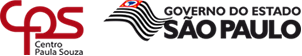  MONGAGUÁ - 107Ilmo (a) Senhor (a) Diretor (a) Michelle Nascimento SantanaREQUERIMENTO DE SOLICITAÇÃO DE TRANSFERÊNCIA Nome:Nome:Nome:Nome:Nome:Nome:Nome:Nome:Nome:Nome:Curso Curso Curso Curso Curso Curso Curso ClasseClassePeríodoSolicita sua transferência dessa escola por motivo:(   ) Mudança de residência(   ) Horário mais compatível a necessidade do aluno trabalhador(   ) Proximidade do local de trabalho dos pais ou responsáveis(   ) Mudança para outra cidade, Estado da Federação ou outro país(   ) Vaga em escola pública mais próxima da residência(   ) Transferência para escola da rede particularSolicita sua transferência dessa escola por motivo:(   ) Mudança de residência(   ) Horário mais compatível a necessidade do aluno trabalhador(   ) Proximidade do local de trabalho dos pais ou responsáveis(   ) Mudança para outra cidade, Estado da Federação ou outro país(   ) Vaga em escola pública mais próxima da residência(   ) Transferência para escola da rede particularSolicita sua transferência dessa escola por motivo:(   ) Mudança de residência(   ) Horário mais compatível a necessidade do aluno trabalhador(   ) Proximidade do local de trabalho dos pais ou responsáveis(   ) Mudança para outra cidade, Estado da Federação ou outro país(   ) Vaga em escola pública mais próxima da residência(   ) Transferência para escola da rede particularSolicita sua transferência dessa escola por motivo:(   ) Mudança de residência(   ) Horário mais compatível a necessidade do aluno trabalhador(   ) Proximidade do local de trabalho dos pais ou responsáveis(   ) Mudança para outra cidade, Estado da Federação ou outro país(   ) Vaga em escola pública mais próxima da residência(   ) Transferência para escola da rede particularSolicita sua transferência dessa escola por motivo:(   ) Mudança de residência(   ) Horário mais compatível a necessidade do aluno trabalhador(   ) Proximidade do local de trabalho dos pais ou responsáveis(   ) Mudança para outra cidade, Estado da Federação ou outro país(   ) Vaga em escola pública mais próxima da residência(   ) Transferência para escola da rede particularSolicita sua transferência dessa escola por motivo:(   ) Mudança de residência(   ) Horário mais compatível a necessidade do aluno trabalhador(   ) Proximidade do local de trabalho dos pais ou responsáveis(   ) Mudança para outra cidade, Estado da Federação ou outro país(   ) Vaga em escola pública mais próxima da residência(   ) Transferência para escola da rede particularSolicita sua transferência dessa escola por motivo:(   ) Mudança de residência(   ) Horário mais compatível a necessidade do aluno trabalhador(   ) Proximidade do local de trabalho dos pais ou responsáveis(   ) Mudança para outra cidade, Estado da Federação ou outro país(   ) Vaga em escola pública mais próxima da residência(   ) Transferência para escola da rede particularSolicita sua transferência dessa escola por motivo:(   ) Mudança de residência(   ) Horário mais compatível a necessidade do aluno trabalhador(   ) Proximidade do local de trabalho dos pais ou responsáveis(   ) Mudança para outra cidade, Estado da Federação ou outro país(   ) Vaga em escola pública mais próxima da residência(   ) Transferência para escola da rede particularSolicita sua transferência dessa escola por motivo:(   ) Mudança de residência(   ) Horário mais compatível a necessidade do aluno trabalhador(   ) Proximidade do local de trabalho dos pais ou responsáveis(   ) Mudança para outra cidade, Estado da Federação ou outro país(   ) Vaga em escola pública mais próxima da residência(   ) Transferência para escola da rede particularSolicita sua transferência dessa escola por motivo:(   ) Mudança de residência(   ) Horário mais compatível a necessidade do aluno trabalhador(   ) Proximidade do local de trabalho dos pais ou responsáveis(   ) Mudança para outra cidade, Estado da Federação ou outro país(   ) Vaga em escola pública mais próxima da residência(   ) Transferência para escola da rede particularCidade,//(ass. do aluno)(ass. do aluno)(ass. do responsável, se menor)Preenchimento da ETECPreenchimento da ETECPreenchimento da ETECDireçãoDireçãoDireçãoDEFERIDA. Expedir o histórico escolar de transferência.DEFERIDA. Expedir o histórico escolar de transferência.DEFERIDA. Expedir o histórico escolar de transferência.Data: ___ / ___ / ____Data: ___ / ___ / ____Data: ___ / ___ / ____(carimbo e ass. do Diretor)ALUNOALUNOALUNOALUNOALUNOALUNOALUNOALUNODeclaro que recebi, nesta data o histórico escolar de transferência.Declaro que recebi, nesta data o histórico escolar de transferência.Declaro que recebi, nesta data o histórico escolar de transferência.Declaro que recebi, nesta data o histórico escolar de transferência.Declaro que recebi, nesta data o histórico escolar de transferência.Declaro que recebi, nesta data o histórico escolar de transferência.Declaro que recebi, nesta data o histórico escolar de transferência.Declaro que recebi, nesta data o histórico escolar de transferência.Data, //(ass. do Aluno e Responsável, se menor)